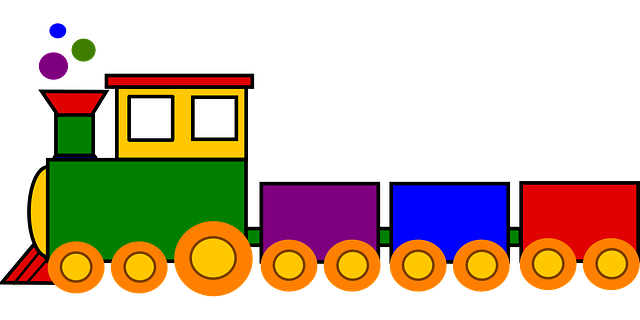 Enrollment Date:______________________Child Information:Last Name ___________________________   First Name _________________________Boy ___ Girl ___   DOB (mm/dd/yy) ________ Preferred/Nick Name _______________  Street Address ___________________________________   Apt. No. ________________City _______________   State ____  Zip ________  Email _________________________School District_______________________  Child’s age on September 1st, 2023_______Telephone Number _____________________________   Cell _____   Land Line ______Preferred Method of Contact:  Phone ______   Text ______  Email ________________Phone # to call during school day in event of illness/emergency__________________Family Information:Parent/Guardian #1 Name __________________________________________________Relationship  __________________________   Occupation________________________Address (if different than child) _____________________________________________Email  _____________________________________     Phone ______________________Parent/Guardian #2 Name __________________________________________________Relationship  __________________________   Occupation________________________Address (if different than child) _____________________________________________Email  _____________________________________     Phone _____________________Student Lives with (check one):   Both Parents ________      Mom _____  Dad ______Other (please list name and relationship)  _____________________________________Other siblings in the household:Name ________________________________  Relationship _____________  Age _____Name ________________________________  Relationship _____________  Age _____Name ________________________________  Relationship _____________  Age _____Name ________________________________  Relationship _____________  Age _____Health Concerns or Diagnoses:Allergies (food or other) and ReactionsEmergency Contact Information (other than parent)Name _________________________________________ Relationship _______________Address _________________________________ City __________ State ____ Zip _____Telephone Number ______________________________Class Enrollment:3-year-old (by September 1, 2023)___2 days per week (Tuesday/Thursday)___3 days per week, mixed age 3 & 4 years old (Monday, Wednesday, Friday)4-year-old___3 days per week, mixed age 3 & 4 years old (Monday, Wednesday, Friday)___4 days per week (Monday, Tuesday, Wednesday, Thursday)___5 days per week (Monday-Friday)5-year-old___4 days per week (Monday, Tuesday, Wednesday, Thursday)___5 days per week (Monday-Friday)4- and 5-year-old___ extended day (Two days per week, pick up at 2:15)If a class is cancelled due to low enrollment, we might reassign your child to another class.  We will contact you if this occurs.___Yes, we want a Wesley Station tote bag___No, we will reuse our tote bag from last year or will purchase our ownReferred By__________________________________________Tuition Rates and Information$75 non-refundable registration fee is due with application.Children will be placed in an age-appropriate classroom.  Children may be placed in a group based on teacher recommendation or parental input. We will do our best to accommodate requests, but the school director has final say.Classes will begin in September and end in May.Parents are required to sign our policy forms and join our classroom app prior to the first day of school.Your child may be asked to come in prior to school start for an assessment and/or meet and greet.Cancelled Classrooms due to enrollment will be assigned to another classroom or will have any deposits refunded prior to September 1.  Otherwise, any deposits are non-refundable.The first tuition payment is due by August 15th, 2023. The remaining payments are due the fifteenth day of each month; one each September to May for a total of 10 payments. Late Fees: If payment has not been received by the 28th the of the month a $10 late fee will be added to the balance due. If no arrangement for payment has been made and payment is 30 days past due, your child may be excluded from school until payment arrangements are made. A $35 fee will be assessed for each NSF check. Late pickups 15 minutes past pick up time may be assessed a $5 fee, plus $1 for every minute after. Parents/Guardians will be required to give one month’s notice to terminate enrollment, submitted to the director in writing with a withdrawal date. There is no discount, refund, or other financial allowance for absence, illness, vacation, holidays, school closures or any other reason. Make up days missed due to weather or illness of staff exceeding three days will be decided on by the Preschool Board of Directors and will not include Thanksgiving, Christmas, or Easter Breaks. By signing this tuition contract, you agree to make payment(s) when due and to abide by the tuition policies and regulations of Wesley Station Preschool. Student’s Name______________________________________________________ Printed Parent or Guardian Name________________________________________ Parent or Guardian Signature__________________________________________ Date__________________WELCOME ABOARD!